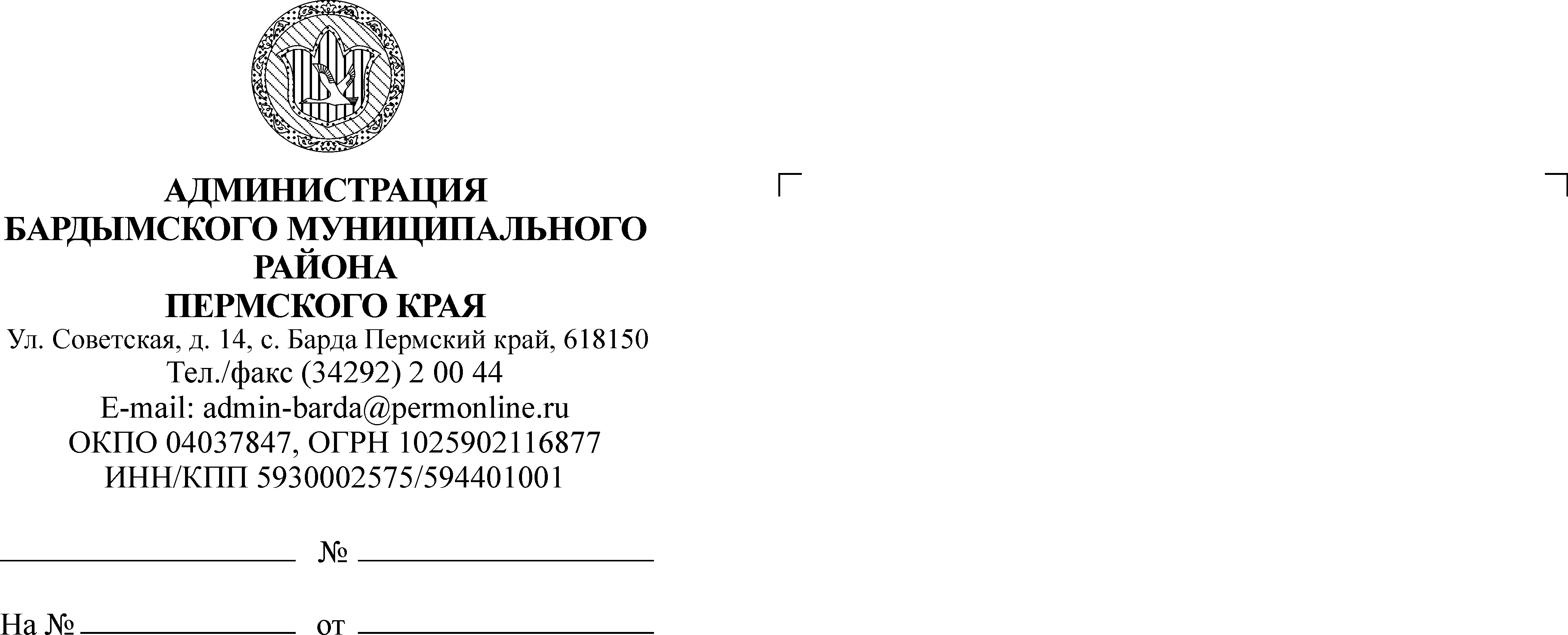 ЗЕМСКОЕ СОБРАНИЕБАРДЫМСКОГО МУНИЦИПАЛЬНОГО РАЙОНАПЕРМСКОГО КРАЯ ПЯТЬДЕСЯТ ЧЕТВЕРТОЕ ЗАСЕДАНИЕРЕШЕНИЕ	23.09.2020	                     						        № 782О внесении изменений  в Положение о стратегическом планировании 
в Бардымском муниципальном районе, утвержденное решением Земского СобранияБардымского муниципального района от 11.07.2017 № 321В соответствии с частью 2 статьи 185 Бюджетного кодекса РФ, Федеральным законом от 28.06.2014 № 172-ФЗ «О стратегическом планировании в Российской Федерации», Земское Собрание Бардымского муниципального районаРЕШАЕТ: 1. Внести изменения в Положение о стратегическом планировании в Бардымском муниципальном районе, утвержденное решением Земского Собрания Бардымского муниципального района от 11.07.2017 № 321:1.1. Пункт 2.2. изложить в следующей редакции:«2.2. Участниками стратегического планирования в муниципальном образовании являются:Земское Собрание Бардымского муниципального района Пермского края;Администрация Бардымского муниципального района Пермского края;Контрольно-счетная палата Бардымского муниципального района Пермского края;Муниципальные организации Бардымского муниципального округа.» 1.2. Подпункт 3.1.2. изложить в следующей редакции:«3.1.2. разрабатывает, рассматривает, утверждает (одобряет) и реализует документы стратегического планирования по вопросам, отнесенным к полномочиям органов местного самоуправления»;»1.3. Подпункт 3.2.1. изложить в следующей редакции:«3.2.1. определяет долгосрочные цели и задачи муниципального управления и социально-экономического развития муниципальных образований, согласованных с приоритетами и целями социально-экономического развития Российской Федерации и Пермского края;»;1.4. Подпункт 3.2.12 изложить в следующей редакции:«3.2.12. осуществляет мониторинг и контроль реализации документов стратегического планирования, утвержденных (одобренных) органами местного самоуправления;»;1.5. Дополнить   подпунктом 9.1.1 следующего содержания :«9.1.1. Основными задачами мониторинга реализации документов стратегического планирования являются:сбор, систематизация и обобщение информации о социально-экономическом развитии Российской Федерации, субъектов Российской Федерации и муниципальных образований и об обеспечении национальной безопасности Российской Федерации;оценка степени достижения запланированных целей социально-экономического развития и обеспечения национальной безопасности Российской Федерации;оценка результативности и эффективности документов стратегического планирования, разрабатываемых в рамках планирования и программирования отраслей экономики и сфер государственного и муниципального управления;оценка влияния внутренних и внешних условий на плановый и фактический уровни достижения целей социально-экономического развития Российской Федерации, субъектов Российской Федерации и муниципальных образований и обеспечения национальной безопасности Российской Федерации;оценка соответствия плановых и фактических сроков, результатов реализации документов стратегического планирования и ресурсов, необходимых для их реализации;»;1.6. Дополнить разделом 10   следующего содержания:«X. Ответственность за нарушение законодательстваРоссийской Федерации и иных нормативных правовых актов в сфере стратегического планирования	10.1. Лица, виновные в нарушении законодательства Российской Федерации и иных нормативных правовых актов в сфере стратегического планирования, несут дисциплинарную, гражданско-правовую и административную ответственность в соответствии с законодательством Российской Федерации.».2. Настоящее решение опубликовать в газете «Тан» («Рассвет») и разместить на официальном сайте Бардымского муниципального района Пермского края barda-rayon.ru.3. Настоящее решение вступает в силу со дня официального опубликования.4. Контроль исполнения решения возложить на председателя комиссии по экономической политике  Сарбаева В.М.Председатель Земского СобранияБардымского муниципального района                                                      И.Р. Вахитов23.09.2020